十二届甘孜藏族自治州人民政府常务会议学习资料（2021年第4期）甘孜藏族自治州人民政府办公室  编内 容 导 读●习近平在中共中央政治局第二十九次集体学习会上的讲话精神/2●《四川省人民政府办公厅关于印发2021年全省政务公开重点工作安排的通知》（川办发〔2021〕16号）/8●《甘孜藏族自治州人民政府办公室关于印发2021年全州政务公开重点工作安排的通知》（甘办发〔2021〕31号）/19●《进一步加强事实无人抚养儿童保障工作的意见》解读/31【一】习近平在中共中央政治局第二十九次集体学习会上的讲话精神中共中央政治局4月30日下午就新形势下加强我国生态文明建设进行第二十九次集体学习。中共中央总书记习近平在主持学习时强调，生态环境保护和经济发展是辩证统一、相辅相成的，建设生态文明、推动绿色低碳循环发展，不仅可以满足人民日益增长的优美生态环境需要，而且可以推动实现更高质量、更有效率、更加公平、更可持续、更为安全的发展，走出一条生产发展、生活富裕、生态良好的文明发展道路。“十四五”时期，我国生态文明建设进入了以降碳为重点战略方向、推动减污降碳协同增效、促进经济社会发展全面绿色转型、实现生态环境质量改善由量变到质变的关键时期。要完整、准确、全面贯彻新发展理念，保持战略定力，站在人与自然和谐共生的高度来谋划经济社会发展，坚持节约资源和保护环境的基本国策，坚持节约优先、保护优先、自然恢复为主的方针，形成节约资源和保护环境的空间格局、产业结构、生产方式、生活方式，统筹污染治理、生态保护、应对气候变化，促进生态环境持续改善，努力建设人与自然和谐共生的现代化。生态环境部环境规划院院长王金南同志就这个问题进行讲解，提出了工作建议。中央政治局的同志认真听取了他的讲解，并进行了讨论。习近平在主持学习时发表了讲话。他指出，党的十八大以来，我们加强党对生态文明建设的全面领导，把生态文明建设摆在全局工作的突出位置，全面加强生态文明建设，一体治理山水林田湖草沙，开展了一系列根本性、开创性、长远性工作，决心之大、力度之大、成效之大前所未有，生态文明建设从认识到实践都发生了历史性、转折性、全局性的变化，同时我国生态文明建设仍然面临诸多矛盾和挑战。生态环境修复和改善，是一个需要付出长期艰苦努力的过程，不可能一蹴而就，必须坚持不懈、奋发有为。习近平指出，我国建设社会主义现代化具有许多重要特征，其中之一就是我国现代化是人与自然和谐共生的现代化，注重同步推进物质文明建设和生态文明建设。要坚持不懈推动绿色低碳发展，建立健全绿色低碳循环发展经济体系，促进经济社会发展全面绿色转型。要把实现减污降碳协同增效作为促进经济社会发展全面绿色转型的总抓手，加快推动产业结构、能源结构、交通运输结构、用地结构调整。要强化国土空间规划和用途管控，落实生态保护、基本农田、城镇开发等空间管控边界，实施主体功能区战略，划定并严守生态保护红线。要抓住资源利用这个源头，推进资源总量管理、科学配置、全面节约、循环利用，全面提高资源利用效率。要抓住产业结构调整这个关键，推动战略性新兴产业、高技术产业、现代服务业加快发展，推动能源清洁低碳安全高效利用，持续降低碳排放强度。要支持绿色低碳技术创新成果转化，支持绿色技术创新。实现碳达峰、碳中和是我国向世界作出的庄严承诺，也是一场广泛而深刻的经济社会变革，绝不是轻轻松松就能实现的。各级党委和政府要拿出抓铁有痕、踏石留印的劲头，明确时间表、路线图、施工图，推动经济社会发展建立在资源高效利用和绿色低碳发展的基础之上。不符合要求的高耗能、高排放项目要坚决拿下来。习近平强调，要深入打好污染防治攻坚战，集中攻克老百姓身边的突出生态环境问题，让老百姓实实在在感受到生态环境质量改善。要坚持精准治污、科学治污、依法治污，保持力度、延伸深度、拓宽广度，持续打好蓝天、碧水、净土保卫战。要强化多污染物协同控制和区域协同治理，加强细颗粒物和臭氧协同控制，基本消除重污染天气。要统筹水资源、水环境、水生态治理，有效保护居民饮用水安全，坚决治理城市黑臭水体。要推进土壤污染防治，有效管控农用地和建设用地土壤污染风险。要实施垃圾分类和减量化、资源化，重视新污染物治理。要推动污染治理向乡镇、农村延伸，强化农业面源污染治理，明显改善农村人居环境。习近平指出，要提升生态系统质量和稳定性，坚持系统观念，从生态系统整体性出发，推进山水林田湖草沙一体化保护和修复，更加注重综合治理、系统治理、源头治理。要加快构建以国家公园为主体的自然保护地体系，完善自然保护地、生态保护红线监管制度。要建立健全生态产品价值实现机制，让保护修复生态环境获得合理回报，让破坏生态环境付出相应代价。要科学推进荒漠化、石漠化、水土流失综合治理，开展大规模国土绿化行动。要推行草原森林河流湖泊休养生息，实施好长江十年禁渔，健全耕地休耕轮作制度。要实施生物多样性保护重大工程，强化外来物种管控，举办好《生物多样性公约》第十五次缔约方大会。习近平强调，要积极推动全球可持续发展，秉持人类命运共同体理念，积极参与全球环境治理，为全球提供更多公共产品，展现我国负责任大国形象。要加强南南合作以及同周边国家的合作，为发展中国家提供力所能及的资金、技术支持，帮助提高环境治理能力，共同打造绿色“一带一路”。要坚持共同但有区别的责任原则、公平原则和各自能力原则，坚定维护多边主义，坚决维护我国发展利益。习近平指出，要提高生态环境治理体系和治理能力现代化水平，健全党委领导、政府主导、企业主体、社会组织和公众共同参与的环境治理体系，构建一体谋划、一体部署、一体推进、一体考核的制度机制。要深入推进生态文明体制改革，强化绿色发展法律和政策保障。要完善环境保护、节能减排约束性指标管理，建立健全稳定的财政资金投入机制。要全面实行排污许可制，推进排污权、用能权、用水权、碳排放权市场化交易，建立健全风险管控机制。要增强全民节约意识、环保意识、生态意识，倡导简约适度、绿色低碳的生活方式，把建设美丽中国转化为全体人民自觉行动。各级党委和政府要担负起生态文明建设的政治责任，坚决做到令行禁止，确保党中央关于生态文明建设各项决策部署落地见效。【二】四川省人民政府办公厅关于印发2021年全省政务公开重点工作安排的通知川办发〔2021〕16号各市（州）、县（市、区）人民政府，省政府各部门、各直属机构，有关单位：《2021年全省政务公开重点工作安排》已经省政府同意，现印发给你们，请结合实际认真贯彻落实。                    四川省人民政府办公厅                    2021年3月30日2021年全省政务公开重点工作安排2021年，全省政务公开工作要以习近平新时代中国特色社会主义思想为指导，全面贯彻党的十九大和十九届二中、三中、四中、五中全会精神，坚持以人民为中心的发展思想，深入抓好《中华人民共和国政府信息公开条例》（简称《条例》）贯彻实施，围绕省委省政府中心工作及群众关切，进一步提升政务公开质量和实效，为实现全省经济社会发展目标任务提供有力支撑。重点做好以下工作：一、深化新时代基层政务公开（一）调整完善政务公开事项标准目录。基层政府（包括县、不设区的市、市辖区人民政府和乡镇人民政府、街道办事处）要结合《四川省权责清单管理办法》《四川省乡镇（街道）法定行政权力事项指导目录》《四川省赋予乡镇（街道）县级行政权力事项指导目录》和四川省公共服务事项基本目录，编制发布本地行政权力清单、公共服务事项清单并动态调整。针对事项名称、内容、依据、时限、主体、方式、渠道、公开对象等要素，调整完善基层政务公开标准目录，实现政务过程和结果全公开。市（州）人民政府、省直有关部门（单位）要指导督促基层政府抓好标准指引落实和政务公开事项标准目录编制。（二）推进工作流程和平台规范化。遵照9项省级政务公开地方标准，优化工作流程和各环节管理，将政务公开事项标准目录、操作规范嵌入业务系统，逐步覆盖行政权力运行全过程和政务服务全流程。县级政府门户网站集中分类发布本级政府及部门、乡镇（街道）主动公开的政府信息，设置统一的互动交流和在线办事入口。在政务服务大厅、便民服务中心、国家档案馆、公共图书馆等场所设立标识清楚、方便实用的政务公开专区（窗口），提供信息查询、公开申请、办事咨询等服务。（三）推进办事服务公开标准化。全面梳理办事指南、流程、机构等服务事项，实现与四川省一体化政务服务平台、政务服务场所发布的行政权力清单、公共服务事项清单内容同源、发布同源、管理同源。推行一次性告知、信息主动推送等服务，让办事群众对事前准备清晰明了、事中进展实时掌握、事后结果及时获知。综合采用政务新媒体、短信、电子邮件、纸质材料等方式，精准推送各项惠企利民政策和基层群众普遍关心的民生政策信息。（四）扩大基层行政决策群众参与度。结合职责权限，确定决策事项目录、标准，明确公众参与的事项范围、方式、渠道，在县级政府门户网站集中向社会公布并动态调整。对涉及群众切身利益、需要社会广泛知晓的公共政策措施、公共建设项目，采取听证会、实地走访、公开征求意见、问卷调查等方式，充分听取意见，了解行政决策执行中社会普遍关心的问题。完善利益相关方、群众代表、专家、媒体等列席政府有关会议的制度。开展政务开放日活动。（五）促进基层政府治理能力提升。确定一批政务公开促进基层政府治理能力提升的先行县（市、区），深入推进基层政务公开主要任务落地落实，大幅提高基层政务公开标准化规范化水平，进一步完善工作机制、公开平台、专业队伍，显著提升政务公开工作能力和水平。打造我省基层政务公开特色名片，有力释放先行引领效应，以政务公开促落实、促规范、促服务，带动全省基层政府加快提升治理能力和水平。二、加强重点领域政府信息公开（六）推进“十四五”规划纲要、实施措施及支持政策公开。主动公开本地“十四五”规划纲要和专项规划、空间规划、区域规划及配套政策文件，系统梳理本地历史规划（计划）并通过政府信息公开专栏集中公开。省政府网站汇集市（州）和省直部门（单位）规划，展示全省规划体系，引导社会支持、监督规划实施。（七）推进重大战略部署信息公开。围绕成渝地区双城经济圈建设、发展现代产业、创新驱动发展、扩大开放、全面推进乡村振兴等加强政策发布。持续抓好新冠肺炎疫情常态化精准防控信息公开工作。推进安全生产、应急管理、防灾减灾救灾以及突发公共安全事件信息公开。进一步做好教育、就业、医疗、养老以及保障性住房等民生信息公开。认真贯彻与人民群众利益密切相关的公共企事业单位信息公开专门规定。（八）推进财政信息公开。不断扩大预决算公开范围，推进部门按相关规定组织所属单位开展预决算及相关报表公开工作。推动地方政府债务信息公开，定期在统一平台公开地方政府债务限额、余额、偿还计划等相关信息。加大惠民惠农惠企政策和资金发放信息公开力度，及时公开财政资金直达基层的重要政策措施、工作落实情况等信息。持续做好行政事业性收费和政府性基金目录清单常态化公开工作。推进政府采购信息依法规范公开。（九）推进优化营商环境信息公开。主动发布深化“放管服”改革等工作推进情况，推动政务服务事项、“好差评”结果公开。及时公开建设高标准市场体系行动方案等工作举措，做好反垄断与反不正当竞争执法信息发布，持续推进重大建设项目批准和实施信息公开。推动公共资源配置领域信息公开。依托全省行政执法信息公示平台，严格落实行政执法公示制度。推进审计结果及整改情况公开。（十）做好重大政策解读。聚焦“六稳”“六保”、构建新发展格局等重点任务，不断改进政策解读工作。坚持政策文件与解读方案、解读材料同组织同审签同部署。依托政务服务大厅、政务服务网等设立政策咨询综合服务窗口，推进政策问答数据资源和省12345热线知识库互联互通。注重解读政策背景、决策依据、出台目的、举措内涵，对涉及面广、社会关注度高、影响市场预期的政策文件，主动靠前引导，释放权威信息。创新开展生动、活泼、通俗易懂的政策解读，采用图文解析、吹风会、发布会、简明问答等方式，鼓励运用虚拟现实（VR）、第5代超文本标记语言（H5）和可视化图表、短视频等新技术手段，不断提升解读质量和水平。三、切实提高群众关切回应实效（十一）加快构建群众关切回应体系。坚持把回应群众关切作为政府密切联系群众主动服务群众的重要工作方式，统筹热线电话、领导信箱、政民互动和网络问政等群众诉求渠道，实现回应资源的有效整合。完善管理制度，规范办理流程，建立群众诉求服务矩阵，着力解决群众反映的急难愁盼问题。建立健全评价机制，提升联系群众、解读政策和回应群众诉求的能力。（十二）促进群众关切回应规范化常态化。建立涵盖群众关切回应的全流程标准，做实群众诉求受理、转办、督办、回访等各环节工作。建立完善“台账登记—交办转办—整改销号—办结回复—定期抽查”的诉求回应闭环机制，以及解决群众诉求、办理民生实事等方面的联动机制，让社情民意更畅通，诉求传达更便捷，问题处置更快捷。（十三）注重群众关切回应结果公开。对群众关心、社会关注的热点问题，及时向群众公开回应结果。对市（州）、部门（单位）回应关切情况进行定期公开，接受群众监督，引导群众关心理解支持政府工作。开展群众关切回应工作品牌创建活动。四、提升政务信息资源管理服务质量（十四）加强重点政务信息管理。集中统一规范发布现行有效规章、规范性文件和法定主动公开内容，以及行政机关管理社会、服务公众的依据和结果并及时更新。行政权力事项要按照有关规定予以动态调整，并通过政府网站和一体化政务服务平台向社会公布，确保线上办事指南与线下办件标准一致。（十五）优化完善政府信息公开专栏。优化专栏检索、下载功能，推进各级专栏数据互联互通，方便社会公众快速准确获取所需信息。加强本级政府、本系统、本行政机关政策文件库建设，推动省直部门（单位）、市（州）政策文件库等数据资源与省政府信息公开平台有效联通。（十六）提升政府公报服务社会水平。政府公报统一刊登本级规章、规范性文件，实现应登尽登及时登。完善部门规范性文件报送、刊登和通报机制。优化赠阅范围，贴近群众实际需求，确保赠刊见刊。及时发布电子版，优化检索、阅读、下载、安防等功能，探索推进数字化利用，通过政务新媒体等渠道加强内容传播。五、加大政府网站和政务新媒体建设管理力度（十七）深化清理整合。依托“全国政务新媒体信息报送系统”，建立完善全面准确、动态更新的基本信息库。定期分析本地本部门（单位）政务新媒体运行维护状况，常态化开展清理整合。按照做优做强主账号的要求，尽快整合功能相近、用户关注度和利用率低的账号，有序关停无力维护的账号。落实分级备案制度，政务新媒体的开设、变更、关停、注销，要向主管单位报备。（十八）加强建设维护。推动省市集约化平台互联互通和协同联动。推动政务新媒体与政府网站融合发展，实现整体发声联动发声。严格内容发布审核把关，及时发现和纠正错误信息，避免引发负面舆情。定期核验办事服务类信息的准确性、功能实用性，及时调整更新相关信息。2021年底前，县级以上政府门户网站全部支持互联网协议第六版（IPv6）。（十九）强化监督管理。开展季度抽查和半年检查，政务新媒体季度抽查比例不低于25%。扎实做好查遗补漏工作，将信用类专项网站全部纳入统一监管。切实解决有账号无监管、有发布无审核等问题。建立监管台账和问题清单，严格考核问责，对存在突出问题的要督促整改并报省政府办公厅。落实安全管理责任，强化安全保障机制，提高安全防护能力。六、夯实工作基础（二十）加强队伍建设。进一步明晰主管部门职责，理顺机制，保障经费，配齐配强专职工作人员。主要负责同志每年至少听取1次政务公开工作汇报，专题研究部署推进工作。将《条例》纳入领导干部学法和公务员初任培训课程，加大业务知识和工作技能培训力度，提升工作能力水平。（二十一）完善工作制度。健全政府信息发布、审查、协调和管理动态调整等制度。完善政务公开日常监测机制，加强统计分析。规范政府信息公开申请处理内部工作流程及答复内容要素，及时将处理信息、行政复议、行政诉讼情况录入目录管理系统，实现办理工作全过程记录。充分发挥行政复议制度优势，统一案件审理标准，加大监督力度。认真贯彻执行国家政府信息公开处理费管理办法和我省具体收缴规定。（二十二）强化指导督促。围绕推进政务公开标准化规范化、依申请公开、政务信息管理、平台载体建设等工作选编先进典型案例。把政务公开纳入政府绩效考核，完善评价指标体系。健全政务公开工作通报制度，优化第三方评估，对违反《条例》规定、工作推进滞后，造成严重负面影响的，加强问责。鼓励通过聘请社会监督评议员等方式，增强第三方监督力度。附件：重点工作责任分工表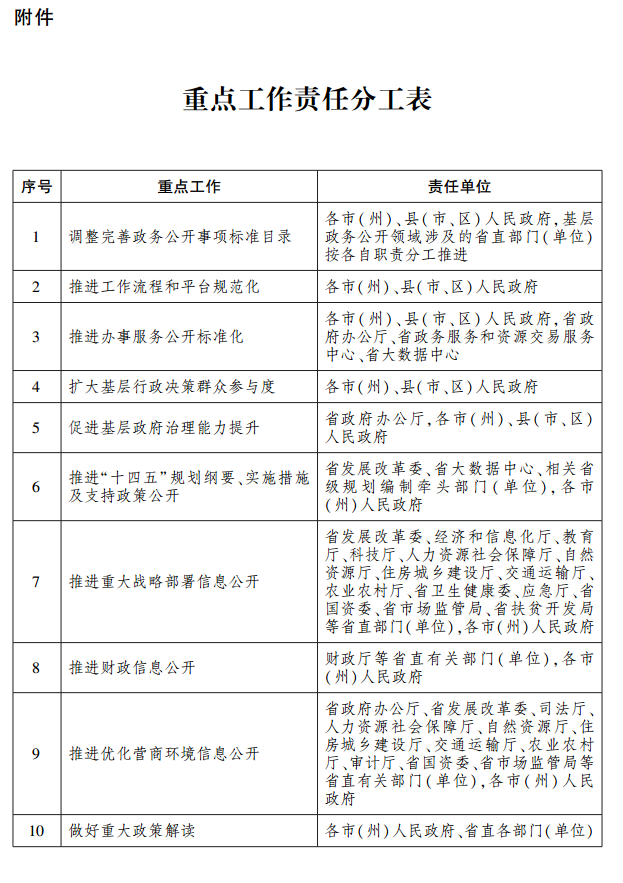 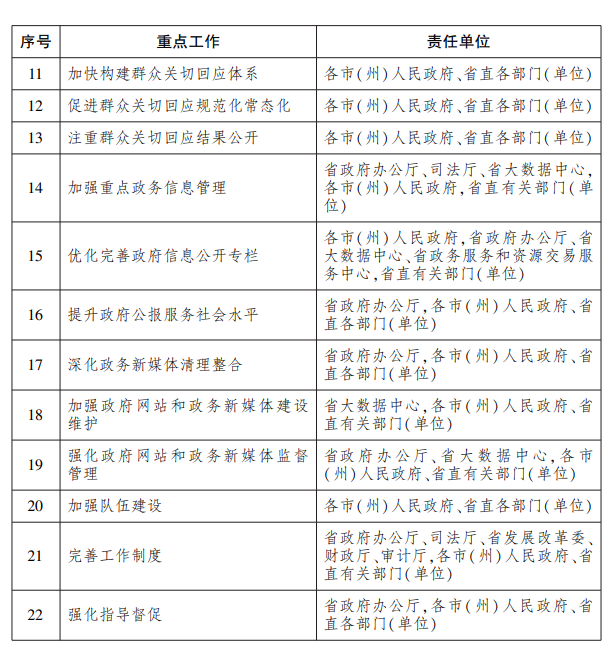 【三】甘孜藏族自治州人民政府办公室关于印发2021年全州政务公开重点工作安排的通知甘办发〔2021〕31号各县（市）人民政府，州级各部门，省属行政企事业单位，州属企事业单位：《2021年全州政务公开重点工作安排》经州政府同意，现印发给你们，请结合实际认真贯彻执行。甘孜藏族自治州人民政府办公室2021年4月19日（联系人：沈勇；联系电话：0836—2833737）2021年全州政务公开重点工作安排2021年，全州政务公开工作要以习近平新时代中国特色社会主义思想为指导，全面贯彻党的十九大和十九届二中、三中、四中、五中全会精神，坚持以人民为中心的发展思想，深入贯彻实施《中华人民共和国政府信息公开条例》（简称《条例》），认真按照《四川省人民政府办公厅关于印发2021年全省政务公开重点工作安排的通知》（川办发〔2021〕16号）文件精神，围绕州委州政府中心工作及群众关切，进一步提升政务公开质量和实效，为实现全州经济社会发展目标提供有力支撑。要求重点做好以下工作：一、深化新时代基层政务公开（一）调整完善政务公开事项标准目录。各县（市）政府、乡镇（街道）要结合《四川省权责清单管理办法》《四川省乡镇（街道）法定行政权力事项指导目录》《四川省赋予乡镇（街道）县级行政权力事项指导目录》和四川省公共服务事项基本目录，编制发布本地行政权力清单、公共服务事项清单并动态调整。重点针对事项名称、内容、依据、时限、主体、方式、渠道、公开对象等要素，调整完善基层政务公开标准目录，实现政务过程和结果全公开。各县（市）政府要指导督促本县（市）政府部门和乡镇（街道）抓好标准指引落实和政务公开事项标准目录编制。（二）强力推进工作流程和平台规范化。遵照9项省级政务公开地方标准，优化完善工作流程和各环节管理，将政务公开事项标准目录、操作规范嵌入业务系统，逐步覆盖行政权力运行全过程和政务服务全流程。各县（市）政府门户网站集中分类发布本级政府及部门、乡镇（街道）主动公开的政府信息，设置统一的互动交流和在线办事入口。在政务服务大厅、便民服务中心、档案馆、公共图书馆等场所设立标识清楚、方便实用的政务公开专区（窗口），提供信息查询、公开申请、办事咨询等服务。（三）强力推进办事服务公开标准化规范化。州级各部门、各县（市）政府要全面梳理办事指南、流程、机构等服务事项，实现与四川省一体化政务服务平台、政务服务场所发布的行政权力清单、公共服务事项清单内容同源、发布同源、管理同源。推行服务一次告知、信息主动推送等服务，让办事群众对事前准备清晰明了、事中进展实时掌握、事后结果及时获知。综合采用政务新媒体、电子邮件、短信、纸质材料等方式，精准推送各项惠企利民政策和基层群众普遍关心的民生政策信息。（四）不断扩大基层行政决策群众参与度。州级各部门、各县（市）政府及其部门要结合职责权限，确定决策事项目录、标准，明确公众参与的事项范围、方式、渠道，在政府门户网站集中向社会公布并动态调整。对涉及群众切身利益、需要社会广泛知晓的公共政策措施、公共建设项目，采取听证会、实地走访、公开征求意见、问卷调查等方式，充分听取意见，了解行政决策执行中社会普遍关心的问题。完善利益相关方、群众代表、专家、媒体等列席有关会议的制度。开展政务开放日活动。（五）不断提升基层政府治理能力现代化。州政府、各县（市）政府分别确定一批基层政务公开促进政府治理体系和能力现代化先行县（市）和先行乡镇（街道），深入推进基层政务公开主要任务落地落实，大幅提高基层政务公开标准化规范化水平，进一步完善工作机制、公开平台和专业队伍，显著提升政务公开工作能力和水平，打造我州基层政务公开特色和名片，有力释放先行引领效应，以政务公开促落实、促规范、促服务，带动全州基层政府加快提升政府治理体系和治理能力现代化水平。二、强化重点领域政府信息公开（六）围绕重点规划刚要等政策加强信息公开。深入推进“十四五”规划纲要、实施措施及支持政策公开。主动公开本县（市）、本单位“十四五”规划纲要和专项规划、空间规划、区域规划及配套政策文件，系统梳理本地历史规划（计划）并通过本级政府网站政府信息公开专栏集中公开。州政府网站归集整理县（市）政府和州级部门公开的规划，展示全州规划体系，引导社会支持、监督规划实施。（七）围绕推进重大战略部署加强信息公开。围绕建设现代绿色产业体系、融入双循环新发展格局、建设全国生态文明高地、巩固拓展全面小康成果、统筹推进区域协同发展、巩固社会和谐稳定局面、推进政府治理体系建设等加强政策发布和信息公开。持续抓好疫情常态化精准防控信息公开工作。推进安全生产、应急管理、森林草原防灭火、防灾减灾救灾以及突发公共安全事件信息公开。推进“六稳”“六保”工作信息公开。加强乡村振兴工作、生态环境信息公开。进一步做好教育、就业、医疗卫生、养老、住房、交通、科技、文化、社会保障等民生信息公开。认真贯彻与人民群众利益密切相关的公共企事业单位信息公开专门规定。（八）围绕推进优化营商环境加强信息公开。主动发布深化“放管服”改革等工作推进情况，推动政务服务事项、“好差评”结果公开。加大减税降费、工程建设项目审批、动态调整权责清单、市场准入负面清单等方面信息公开力度。及时公开建设高标准市场体系行动方案等工作举措，做好反垄断与反不正当竞争执法信息发布，持续推进重大建设项目批准和实施信息公开。推动公共资源配置领域政府信息公开。建立全州行政执法信息公示平台，严格落实行政许可、其他对外管理服务事项、行政处罚、行政强制公示制度。深入推进审计结果及整改情况公开。（九）围绕财政情况加强信息公开。不断扩大财政预决算公开范围，推进部门按相关规定组织所属单位开展预决算及相关报表公开工作。推动地方政府债务信息公开，定期在统一平台公开地方政府债务限额、余额、偿还计划等相关信息。加大惠民惠农惠企政策和资金发放信息公开力度，及时公开财政资金直达基层的重要政策措施、工作落实情况等信息。推进重点民生领域财政专项信息公开。定期深入推进财政收支数据公开。持续做好行政事业性收费和政府性基金目录清单常态化公开工作。全面推进政府采购信息依法规范公开。（十）围绕重大政策文件加强政策解读。聚焦“六稳”“六保”、经济社会发展等重点工作，不断改进政策解读工作。坚持政策文件与解读方案、解读材料同组织同审签同部署。依托政务服务大厅、政务服务网等设立政策咨询综合服务窗口，推进政策问答数据资源和省12345热线平台知识库互联互通。注重解读政策背景、决策依据、出台目的、举措内涵，对涉及面广、社会关注度高、影响市场预期的政策文件，主动靠前引导，释放权威信息。创新开展生动、活泼、通俗易懂的政策解读，采用图文解析、吹风会、发布会、简明问答等方式，鼓励运用虚拟现实（VR）、第5代超文本标记语言（H5）和可视化图表、短视频等新技术手段，不断提升解读质量和水平。三、切实提高群众关切回应实效（十一）加快构建群众关切回应体系。坚持把回应群众关切作为政府密切联系群众主动服务群众的重要工作方式，统筹热线电话、领导信箱、政民互动和网络问政等群众诉求渠道，实现回应资源的有效整合。完善管理制度，规范办理流程，建立群众诉求服务矩阵，着力解决群众反映的急难愁盼问题。建立健全评价机制，提升联系群众、解读政策和回应群众诉求的能力。（十二）促进群众关切回应规范化常态化。建立涵盖群众关切回应的全流程标准，按照依法依规、分级负责、实事求是、规范高效、全程可溯的原则，做实群众诉求受理、转办、督办、回访等环节工作，重点加强就业、养老、教育、医疗、环保等与群众生活密切相关领域的留言信息采集。建立完善“台账登记—交办转办—整改消耗—办结回复—定期抽查”的诉求回应闭环机制，以及解决群众诉求、办理民生实事等方面的联动机制，对特别重大、重大突发事件，可能形成舆情危机的热点焦点事项，迅速组织会商、妥善处理，让社情民意更畅通，诉求传达更便捷，问题处置更快捷。（十三）强化群众关切回应结果公开。对群众关心、社会关注的热点问题，及时向群众公开回应结果。对州级各部门、各县（市）政府及部门回应关切情况进行定期公开，接受群众监督，引导群众关心理解支持政府工作。开展群众关切回应工作品牌创建活动。四、提升政务信息资源管理服务质量（十四）加强重点政务信息管理。集中统一规范发布现行有效规章、规范性文件和法定主动公开内容，以及行政机关管理社会、服务公众的依据和结果并及时更新。根据立、改、废等情况，及时更新重点政务信息。按照《四川省权责清单管理办法》和有关指导目录，动态调整完善本地本部门权责清单，并通过政府网站与一体化政务服务平台向社会公布，确保线上办事指南和线下办件标准一致。（十五）优化完善政府信息公开专栏。优化专栏检索、下载功能，推进各级专栏数据互联互通，方便社会公众快速准确获取所需信息。加强本级政府、本系统、本行政机关政策文件库建设，推动州级各单位、各县（市）政策文件库等数据资源与省、州政府信息公开平台有效联通。定期开展专项检查，及时通报结果、督促整改。（十六）提升政府公报服务社会水平。政府公报统一刊登本级政府规章、规范性文件，实现应登尽登及时登。完善部门规范性文件报送、刊登和通报机制。优化赠阅范围，贴近群众实际需求，确保赠刊见刊。及时发布电子版，优化检索、阅读、下载、安防等功能，探索推进数字化利用，通过政务新媒体等渠道加强内容传播。五、加大政府网站和政务新媒体建设管理力度（十七）深化清理整合。依托“全国政务新媒体信息报送系统”，建立完善全面准确、动态更新的基本信息库。定期深入分析本地本部门（单位）政务新媒体运行维护情况，常态化开展清理整合。按照做优做强主账号要求，尽快整合功能相近、用户关注度和利用率低的账号，有序关停无力维护的账号。落实分级备案制度，政务新媒体的开设、变更、关停、注销要向主管单位备案。（十八）加强建设维护。推动省、州、县集约化平台互联互通和协同联动。推动政务新媒体与政府网站融合发展，实现整体发声联动发声。严格内容发布审核把关，及时发现和纠正错误信息，避免引发负面舆情。定期核验办事服务类信息准确性和功能实用性，及时调整更新相关信息。2021年底前，县级以上政府门户网站全部支持互联网协议第六版（IPv6）。（十九）强化监督管理。开展季度抽查和半年检查，政务新媒体季度抽查比例不低于50%。扎实做好查遗补漏工作，将信用类专项网站全部纳入统一监管。切实解决有账号无监管、有发布无审核等问题。建立监管台账和问题清单，严格考核问责，对存在突出问题的要督促整改并报州政府办公室。落实安全管理责任，强化安全保障机制，制定应急预案，提高安全防护能力。六、全面夯实工作基础（二十）加强队伍建设。州级各部门、各县（市）进一步明晰主管部门职责，理顺机制，保障经费，配齐配强专职工作人员。主要负责同志每年至少听取2次政务公开工作汇报，专题研究部署推进工作。将《条例》纳入领导干部学法和公务员初任培训课程，加大业务知识和工作技能培训力度，完成州、县、乡三级政务公开工作业务人员培训全覆盖，全力提升工作能力和水平。（二十一）完善工作制度。健全政府信息公开发布、审查、协调和管理动态调整等制度。完善政务公开日常监测机制，加强统计分析。规范政府信息公开申请处理内部工作流程及答复内容要素，及时将申请公开信息处理、行政复议、行政诉讼情况录入政府信息公开目录管理系统，实现办理工作全过程记录。充分发挥行政复议制度优势，统一案件审理标准，加大监督力度。（二十二）加强指导促进。州政府各部门、各县（市）政府要围绕推进政务公开标准化规范化、依申请公开、政务信息管理、平台载体等工作选编先进典型案例。把政务公开纳入政府绩效考核，完善评价指标体系，根据实际确定占比不低于绩效考核折合后2%。健全政务公开工作通报制度，优化第三方评估，对违反《条例》规定，工作推进滞后，工作应付了事，造成严重负面影响的进行严肃问责。附件：重点工作责任分工表附件：重点工作责任分工表信息公开选项：主动公开甘孜藏族自治州人民政府办公室        2021年4月19日印发【四】《进一步加强事实无人抚养儿童保障工作的意见》解读一、出台背景、意义党中央、国务院高度重视儿童福利工作，习近平总书记多次强调儿童是祖国的未来，民族的希望，培养好少年儿童是一项战略任务，事关长远，必须高度关心重视。近年来，中央层面出台了一系列加强儿童福利保障的政策措施，对农村留守儿童、困境儿童、受监护侵害未成年人等关爱保障工作作出部署，极大地提升了相关儿童及其家庭的获得感、幸福感和安全感。但随着社会的转型加剧，尚未被社会广泛关注的事实孤儿成为了“短板”。事实无人抚养儿童通俗讲就是事实孤儿，据不完全统计，全国大约有50万名事实孤儿。事实无人抚养儿童是指父母双方均符合重残、重病、服刑在押、强制隔离戒毒、被执行其他限制人身自由的措施、失联、被撤销监护资格情形之一的儿童；或者父母一方死亡或失踪，另一方符合重残、重病、服刑在押、强制隔离戒毒、被执行其他限制人身自由的措施、失联、被撤销监护资格、被遣送（驱逐）出境情形之一的儿童。为解决事实无人抚养儿童的问题，2019年7月，民政部会同12部门出台《关于进一步加强事实无人抚养儿童保障工作的意见》。根据《意见》精神，四川省民政厅结合四川实情，于2019年10月联合12部门印发《关于进一步加强事实无人抚养儿童保障工作的实施意见》。2020年12月民政部、公安部、财政部联合印发补充文件《关于进一步做好事实无人抚养儿童保障有关工作的通知》，建立完善事实无人抚养儿童关爱服务体系。《意见》是国家层面首次针对事实无人抚养儿童出台的专门意见，将事实无人抚养儿童正式纳入政府制度性救助体系，填补了儿童福利领域制度的空白，对于促进我国现代化儿童福利体系建设具有重要意义。    二、主要内容（一）工作流程1.申请：事实无人抚养儿童监护人或受监护人委托的近亲属可向儿童户籍所在地乡镇人民政府（街道办事处）提出救助申请。情况特殊的，可由儿童所在村（居）民委员会提出申请。申请时如实填写《事实无人抚养儿童基本生活补贴申请表》，并提交父母双方或其中一方的相关材料。（1）属重残的，提供残联部门颁发的《第二代残疾人证》；（2）属重病的，提供县级及以上医疗卫生单位出具的病历、诊断证明或出院证明；（3）属服刑的，提供人民法院刑事判决书；（4）属被强制戒毒的，提供县级及以上公安或司法行政部门出具的强制隔离戒毒决定书；（5）属死亡的，提供《居民死亡医学证明（推断书）》或公安机关出具的死亡注销户口证明；（6）属失踪的，提供人民法院宣告失踪的民事判决书；（7）属失联的，儿童监护人、受监护人委托的近亲属或儿童所在村（居）民委员会可向儿童户籍所在地公安部门报警，申请查找失联父母。公安部门受理后，应当加大对失联父母的查找力度，对登记受理超过6个月仍下落不明的，出具《儿童失联父母查找情况回执单》并通过信息共享等途径，向乡镇人民政府（街道办事处）、民政部门提供信息查询服务。对因不具备查询条件导致公安部门难以接警处置查找的，可采取“个人承诺+邻里证明+村（居）证实+乡镇人民政府（街道办事处）查验+县级民政部门确认”的方式，形成《儿童父母失联情况认定表》进行认定。2.查验：乡镇人民政府（街道办事处）受理申请后，应当对事实无人抚养儿童父母重残、重病、服刑在押、强制隔离戒毒、被执行其他限制人身自由的措施、失联以及死亡、失踪等情况进行查验。3.确认：县级民政部门应当在自收到申报材料及查验结论之日起15个工作日内作出确认。符合保障条件的，从确认的次月起纳入保障范围，同时将有关信息录入“全国儿童福利信息管理系统”。不符合保障条件的，应当说明理由并告知当事人。对上述方式仍无法认定的其他复杂情形，可采取“一事一议”的方式，由村（居）民委员会提出方案，经乡镇人民政府（街道办事处）查验后报县级儿童保护相关协调机制研究确认。4.终止：规定保障情形发生变化的，事实无人抚养儿童监护人或受委托的亲属、村（居）民委员会应当及时告知乡镇人民政府（街道办事处）。乡镇人民政府（街道办事处）、县级民政部门要加强动态管理，对不再符合规定保障情形的，应当及时终止其保障资格。（1）事实无人抚养儿童死亡的（享受基本生活费补贴的，从其死亡的次月停止发放）；（2）事实无人抚养儿童年满18周岁的（享受基本生活费补贴的，从其年满18周岁的次月停止发放。继续在校就读的参照孤儿基本生活保障相关规定执行）；（3）失联、失踪父母出现的；（4）父母服刑、戒毒期满，恢复人身自由等情形的；（5）事实无人抚养儿童服刑在押、强制隔离戒毒、被执行其他限制人身自由措施的；（6）事实无人抚养儿童户籍迁出本辖区的（享受基本生活费补贴的，迁出地县级民政部门从次月停止发放，出具身份认定材料后转为迁入地县级民政部门发放，并做好档案和信息系统的相关衔接工作）；（7）其他不再符合规定保障情形的。事实无人抚养儿童监护人或受委托的亲属、村（居）民委员会对上述终止情形应当及时报告乡镇人民政府（街道办事处），乡镇人民政府（街道办事处）须及时报告县级民政部门。县级民政部门应主动加强动态管理，发现应当取消的情形后，经查证属实后终止保障资格。（二）保障内容1.落实基本生活保障。对生活困难家庭和纳入特困人员救助供养范围的事实无人抚养儿童应给予基本生活补贴。2.加强医疗康复保障。对符合条件的事实无人抚养儿童按规定实施城乡医疗救助，分类落实资助参保政策。3.落实教育资助政策。将事实无人抚养儿童参照孤儿保障政策纳入教育资助范围，优先纳入国家资助政策体系和教育帮扶体系，落实助学金、学费减免政策。4.督促落实监护责任。人民法院、人民检察院和公安机关等部门应当依法打击故意或者恶意不履行监护职责等各类侵害儿童权益的违法犯罪行为，根据情节轻重依法追究其法律责任。5.优化关爱服务机制。完善法律援助机制，加强对权益受到侵害的事实无人抚养儿童的法律援助工作。维护残疾儿童权益，大力推进残疾事实无人抚养儿童康复、教育服务，提高保障水平和服务能力。充分发挥儿童福利机构、未成年人救助保护机构、康复和特教服务机构等服务平台作用，提供政策咨询、康复、特教、养护和临时照料等关爱服务支持。加强家庭探访，协助提供监护指导、返校复学、落实户籍等关爱服务。加强精神关爱，通过政府购买服务等方式，发挥共青团、妇联等群团组织的社会动员优势，引入专业社会组织和青少年事务社工，提供心理咨询、心理疏导、情感抚慰等专业服务，培养健康心理和健全人格。完善救助保护机制，落实强制报告、应急处置、评估帮扶和监护干预的保护措施，不断提升关爱服务水平。三、我州贯彻实施情况（一）高位强化组织保障。2019年，为进一步统筹协调，推进我州农村留守儿童、困境儿童和事实无人抚养儿童保障工作，州政府建立儿童关爱保护保障工作联席会议制度，甘孜州人民州办公室印发《甘孜州儿童关爱保护保障工作联席会议制度》，甘孜州儿童关爱保护保障工作联席会议领导小组办公室印发《关于印发<甘孜州儿童关爱保护保障工作联席会议成员单位职责任务分工>的通知》，明确各部门职责任务，建立以政府主导、部门尽责、社会参与的儿童关爱格局。2020年5月19日在康定召开了全州儿童关爱保护保障工作联席会议。（二）加大排查和政策宣传力度。2019年年底，我局按照四川省民政厅等12部门《关于进一步加强事实无人抚养儿童保障工作的实施意见》的要求组织开展了事实无人抚养儿童摸排工作,目前全州有148人事实无人抚养儿童审核审批通过。2020年8月，我局印发《甘孜州农村留守儿童和困境儿童关爱保护“政策宣讲进基层”活动实施方案》，宣讲活动自2020年8月启动，到2021年6月底前结束，实现全州所有村（社区）全覆盖。2021年7月后，将政策宣讲转入常态化。2020年12月4-7日在泸定县召开全州儿童福利保障工作培训会。常态借助各类宣传媒体的力量，运用微信、微博、公众号等群众喜闻乐见、行之有效的宣传形式和传播平台，增强宣讲实效，扩大影响力，努力营造良好社会环境。（三）逗硬基本保障机制。2020年争取了上级资金878.87万元用于事实无人抚养儿童基本生活保障。从2020年1月起对事实无人抚养儿童发放基本生活补贴，标准为900元每人每月。2020年6月，会同州医疗保障局将事实无人抚养儿童新增为一类救助对象，和孤儿享受同等医疗保障。会同教育部门免收事实无人抚养儿童延时服务费。会同州人民法院等15个部门下发《关于印发进一步健全农村留守儿童和困境儿童关爱服务体系实施方案的通知》，要求我州深入实施“童之助、童之护、童之家、童之行、童之爱”五大项目，从夯实基础保障、落实监护责任、强化服务阵地、优化工作队伍，提升服务水平五个方面，全方位、多层次推动我州儿童关爱服务体系建设。四、存在的问题（一）工作力量薄弱。孤儿、艾滋病感染儿童、农村留守儿童、事实无人抚养儿童等困境儿童缺乏社会保护，儿童福利制度体系建设滞后，特别是基层儿童福利服务人员和设施严重不足。虽然各乡镇、村社区配备了乡镇儿童督导员和村儿童福利主任，但这部分工作人员属于无薪无编，均为兼职，导致工作积极性不高，发挥作用不强。（二）社会力量参与儿童工作的基础薄弱。社会组织建设滞后，全州无专门社会组织承接儿童关爱服务，无具备专业社工资格人员从事儿童工作。  五、对策建议（一）进一步强化属地责任。做好儿童关爱保护保障工作，关键在基层。督促指导县（市）政府健全完善政策措施和工作机制，加强统筹协调和督促检查，确保各项工作全覆盖、无遗漏、无死角。充分发挥儿童督导员和儿童福利主任的积极作用，加强对孤儿、艾滋病感染儿童、事实无人抚养儿童、农村留守儿童监护人的法治宣传、监护监督指导，督促法定监护人履行监护责任。落实村（社区）定期走访排查机制，及时发现解决孤儿、艾滋病感染儿童、农村留守儿童、困境儿童在监护、生活、学习、情感等方面的突出问题，确保他们基本生活得到有效保障。督促落实委托监护人，及时了解掌握其生活、学习和心理状态，及时给予亲情关爱。（二）进一步加强部门协同联动。儿童关爱保护保障联席会议各成员单位应尽职尽责，切实做好基本生活、教育、医疗保障等工作，确保事实无人抚养儿童在生活、医疗、安全等方面得到有效保障。在执行各种社会保障及救助政策时，优先考虑事实无人抚养儿童。从维护未成年人权益的角度出发，采取积极主动的保护性救助措施，防止孤儿、艾滋病感染儿童、农村留守儿童、困境儿童因监护缺失等原因受到不法侵害。积极推进未成年人救助保护中心、儿童福利机构等建设，做好监护责任缺失、遭受家庭暴力、被虐待、流浪乞讨等事实无人抚养儿童救助工作。民政、公安、教育、卫健、司法等部门建立部门联动工作机制，加强协调配合，建立健全强制报告、应急处置、评估帮扶、监护干预等机制，保障儿童权益不受侵犯。 （三）进一步加强社会力量的帮助与参与。在政府帮扶的基础上，以民间帮扶为补充，加强社会组织的建设，发挥专业社会工作者和民间力量的支持作用，将儿童关爱纳入政府购买服务目录，引进社会组织承接儿童关爱保护保障工作。通过社会团体申报公益项目，获得资金支持。同时开展儿童相关关心关爱活动，帮助孤儿、艾滋病感染儿童、农村留守儿童、困境儿童弥补情感缺失，重获情感温暖。1调整完善政务公开事项标准目录各县（市）人民政府、各乡镇（街道）按各自职责分工推进2推进工作流程和平台规范化州级各部门、各县（市）人民政府3推进办事服务公开标准化州级各部门、各县（市）人民政府4扩大基层行政决策群众参与度州级各部门、各县（市）人民政府5促进基层政府治理能力提升各县（市）人民政府、各乡镇（街道）6推进“十四五”规划纲要、实施措施及支持政策公开州级各部门、各县（市）人民政府7推进重大战略部署信息公开州发改委、州经信局、州教育局、州科技局、州人社局、州自然资源局、州住建局、州交通局、州农牧农村局、州卫生健康委、州应急管理局、州国资委、州市场监管局、州扶贫开发局等州级部门（单位），各县（市）人民政府8推进财务信息公开州财政局等州级有关部门（单位），各县（市）人民政府9推进优化营商环境信息公开州政府办公室、州发改委、州司法局、州人社局、州自然资源局、州住建局、州交通局、州农牧农村局、州审计局、州国资委、州市场监管局等州级有关部门（单位），各县（市）人民政府10做好重大政策解读州级各部门、各县（市）人民政府11加快构建群众关切回应体系州级各部门、各县（市）人民政府12促进群众关切回应规范化常态化州级各部门、各县（市）人民政府13注重群众关切回应结果公开州级各部门、各县（市）人民政府14加强重点政务信息管理州级各部门、各县（市）人民政府15优化完善政府信息公开专栏州级各部门、各县（市）人民政府16提升政府公报服务社会水平州政府办公室17深化政务新媒体清理整合州政府大数据中心等州级相关部门、各县（市）人民政府18加强政府网站和政务新媒体建设维护州政府大数据中心等州级相关部门、各县（市）人民政府19加强政府网站和政务新媒体监督管理州政府大数据中心等州级相关部门、各县（市）人民政府20加强队伍建设州级各部门、各县（市）人民政府21完善工作制度州级各部门、各县（市）人民政府22强化指导督促州级各部门、各县（市）人民政府